Genogram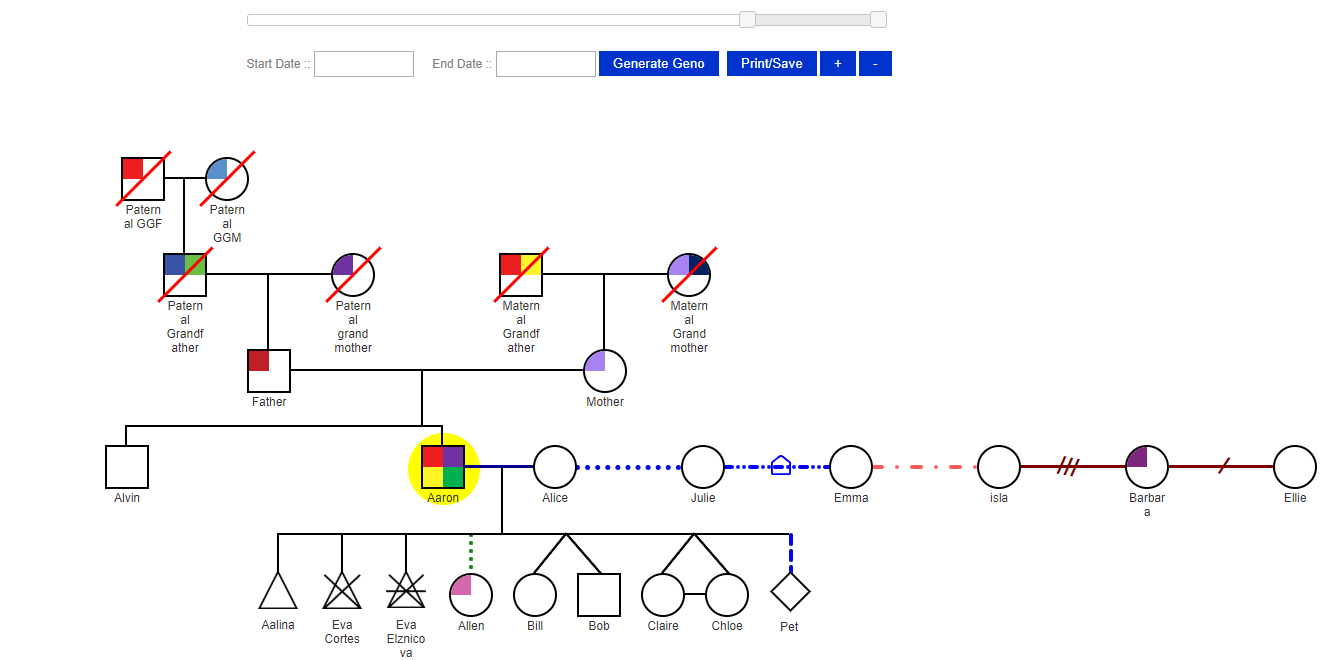 Multiple Husbands:Click on Alice record to check multiple husbands.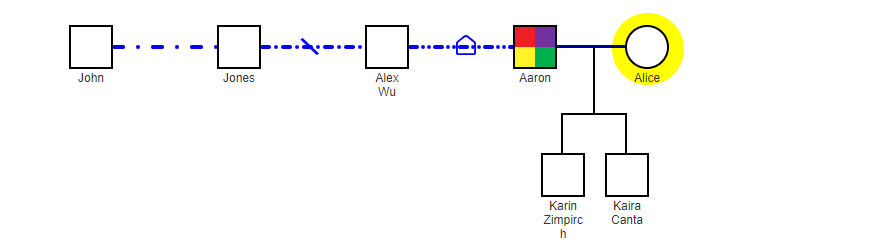 Start Date and End Date:Julie Date:StartDate-29/08/2018 EndDate-21/09/2030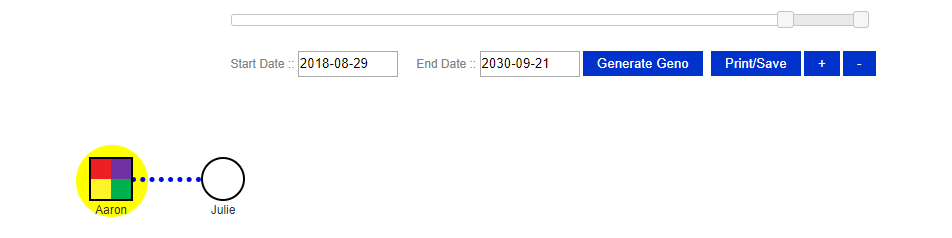 Father Date: StartDate-2/09/1930 EndDate-3/12/2020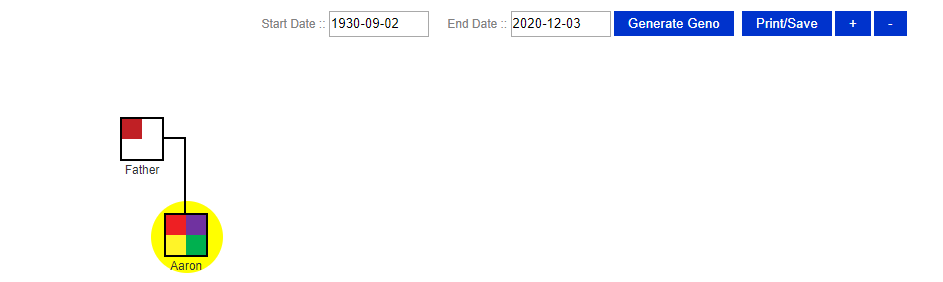 Nodes In between the Start Date and End date: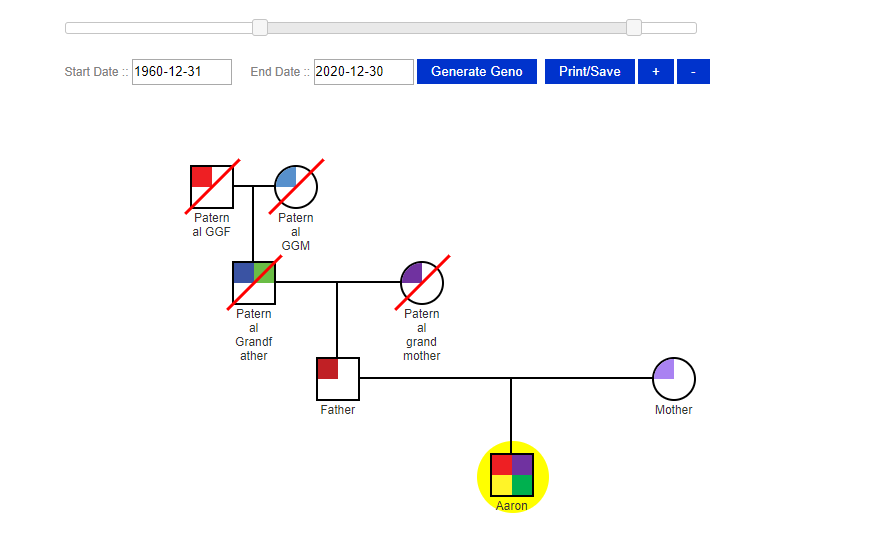 